Çekimleri Sony F65 kamera ile gerçekleştirilen ve başrolünde Scarlett Johansson ve Morgan Freeman’ın oynadığı Luc Besson’un son filmi Lucy, 8 Ağustos tarihinde Türkiye’de gösterime girdi. Film, standart bir insanın, beyninin yüzde 10’unu kullanabildiği teorisinden yola çıkarak, bu oranın artması durumunda olabilecekleri gözler önüne seriyor.Yaptığı değerlendirmeler sonucunda Lucy’yi Sony CineAlta F65 ile çekmeyi tercih eden Luc Besson, Sony F65 ile yapılan deneme çekimlerinin, testlerde kullanılan diğer kameralara göre daha üstün bulduğunu; kendisini çeken en önemli özelliğin, renk doğruluğu ve ten renklerinin işlenmesi olduğunu ifade ediyor.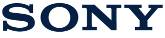 Uzun yıllardır Luc Besson ile birlikte çalışan görüntü yönetmeni Thierry Arbogast, F65’i kullanarak 4K çekim yaptıklarını anlatıyor: “Filmin hazırlık aşamasından itibaren ben hep Luc'un filmi 4K olarak çekmesi için ısrar ettim. O zamanlar ilk 4K ekranlar ve televizyonlar görünmeye başlamıştı.” Arbogast ayrıca, “Birkaç özel efekt için yüksek hızlı çekim yaptık. Kaydırma sorunlarını önlemek için 100 fps'te ve 45 dereceye kadar çok hızlı enstantane hızlarında kalabalık çekimler yaptık. Bu noktada kameranın hassasiyeti bana çok yardımcı oldu. Çekimlerin bir kısmını, gün ışığını yeniden yarattığımız bir stüdyoda yaptık. Güneş etkisi için 24 kW HMI aydınlatma, 250 m2'lik bir seti kaplaması için arkaplanda iki adet 18 kW HMIs aydınlatma ve tam diyafram kullandım. Daha az hassasiyete sahip bir kamerayla bunu asla başaramazdım.” diyor.SonyBASIN BÜLTENİBASIN BÜLTENİLuc Besson Son Filmi Lucy’yi Sony F65 ÇektiBaşrollerini Scarlett Johansson ve Morgan Freeman'ın paylaştığı, 6 Ağustos'ta vizyona giren Luc Besson'ın son filmi Lucy, Sony F65 ile çekildi. Luc Besson, Sony F65’i tercih etmesine neden olan en önemli özelliğin, renk doğruluğu ve ten renklerinin işlenmesi olduğunu ifade ediyor.Luc Besson Son Filmi Lucy’yi Sony F65 ÇektiBaşrollerini Scarlett Johansson ve Morgan Freeman'ın paylaştığı, 6 Ağustos'ta vizyona giren Luc Besson'ın son filmi Lucy, Sony F65 ile çekildi. Luc Besson, Sony F65’i tercih etmesine neden olan en önemli özelliğin, renk doğruluğu ve ten renklerinin işlenmesi olduğunu ifade ediyor.Sony Hakkında Sony Basın ve Yayın, Video Güvenlik , Perakende, Taşımacılık ve Geniş Mekan pazarları gibi birçok sektörde işletmelere AV/IT çözümleri sunan lider kuruluştur. İşletmelere ve müşterilerine değer katan dijital görsel-işitsel içeriğin oluşturulması, yönetimi ve dağıtımını sağlamak için ürünler, sistemler ve uygulamalar sunar.  Yenilikçi, piyasada lider ürünler sunma konusunda 25 yıldan fazla tecrübesiyle Sony, müşterilerine olağanüstü kalite ve değer sunmak için sektörde en iyi konumdadır. Sony’nin Profesyonel Hizmetler bölümü (sistem entegrasyon şubesi) müşterilerine Avrupa genelindeki yetenekli profesyonellerin uzmanlık ve yerel bilgilerine erişim imkanı sunmaktadır. Köklü teknoloji ortaklarından oluşan bir ağ ile işbirliği halinde çalışan Sony, her kurumun kendine ait iş hedeflerine ulaşması için yazılım ve sistemleri birleştirerek, müşterilerin gereksinimlerine hitap eden uçtan uca çözümler sunar. Daha fazla bilgi için lütfen www.pro.sony.eu adresini ziyaret edin.Bizi Twitter™ adresimizden takip edin: @SonyProEurope / www.twitter.com/sonyproeuropeDaha fazla bilgi için:Neriman EralpOgilvy Public Relations IstanbulTel: 0 212 339 8360 neriman.eralp@ogilvy.com